                                                            Rooms/ Miestnosti             3.DMeno a priezvisko: .................................1. Pomenuj po anglicky miestnosti v dome.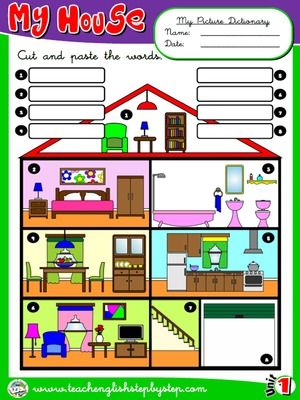 2. Porozmýšľaj, kto kde spí. Spoj čiarou členov rodiny s ich izbami.3. Prečiarkni, čo nepatrí do detskej izby.rooms (rúms) - miestnostiguest room (gest rum) - hosťovská izbabathroom (básrum) - kúpeľňahallway (holvej) - chodbabedroom (bedrum) - spálňakitchen (kičn) - kuchyňadining room (dajning rum) -  jedáleňliving room (living rum) - obývacia izbafloor (flór) - podlahalounge (lóndž) - halagarage (garaž) - garážrestrom (restrum) - toaleta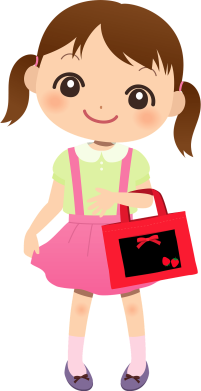 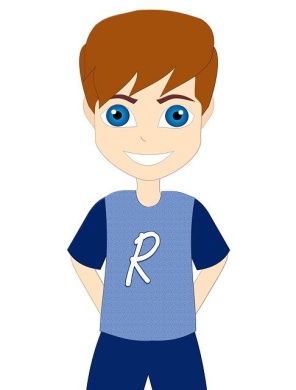 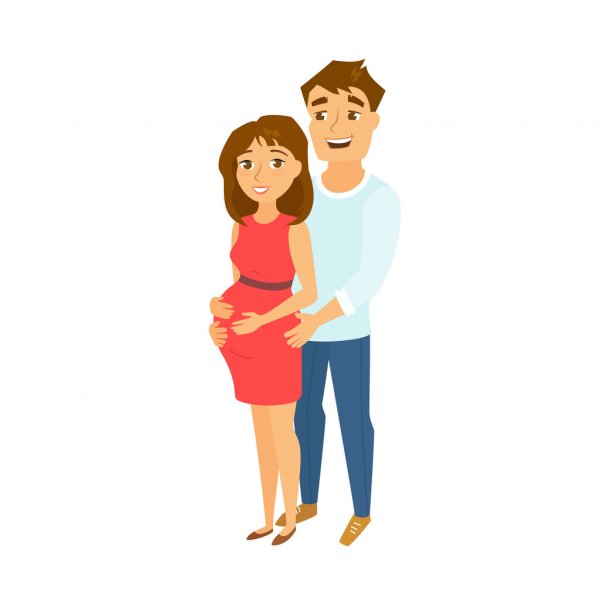 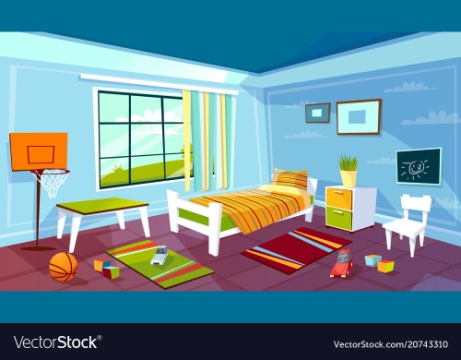 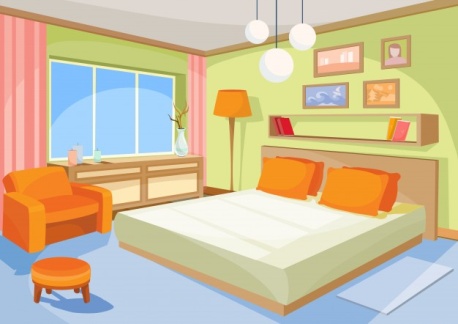 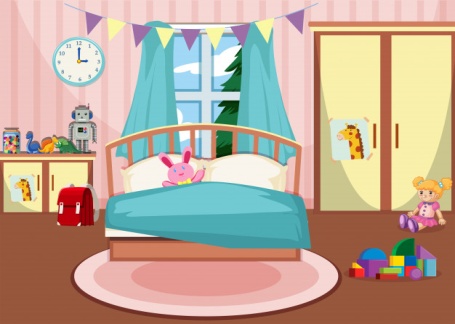 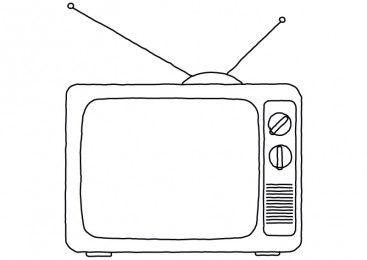 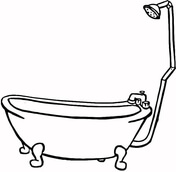 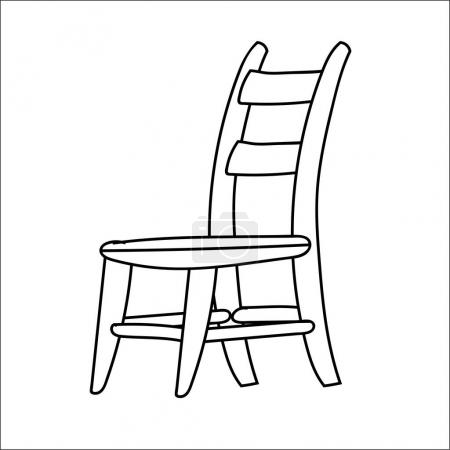 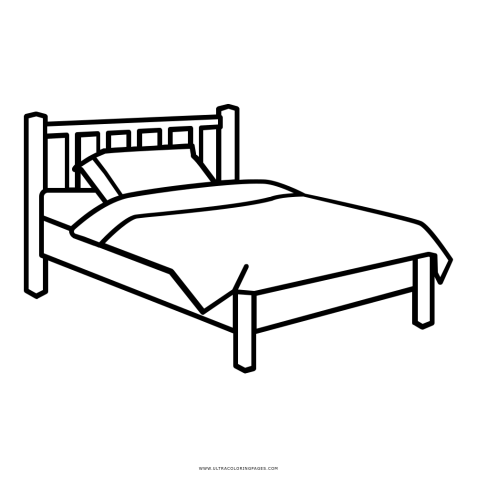 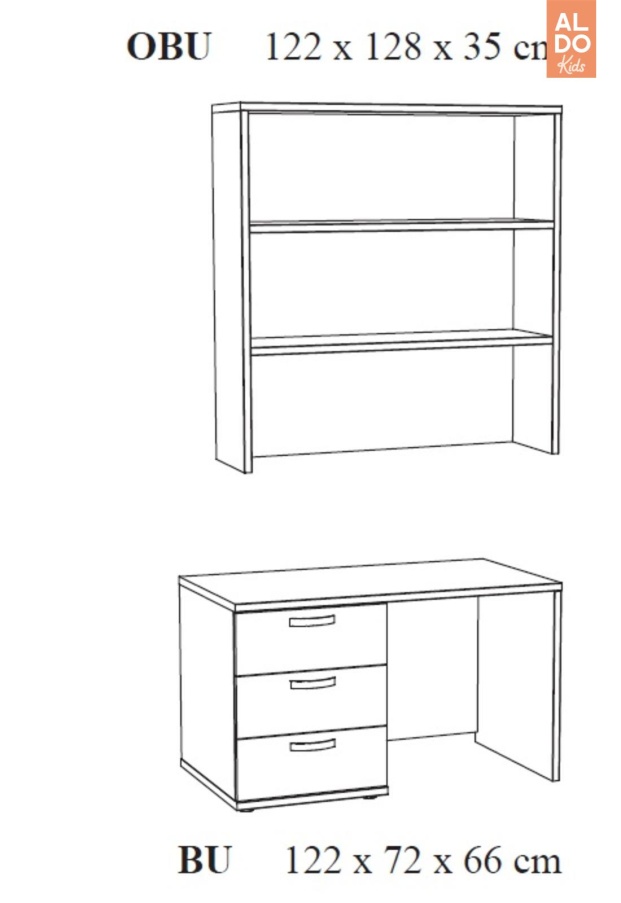 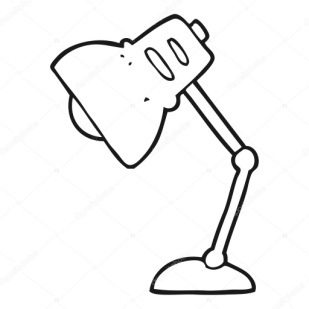 